                                                                                                                                            № 32/1  08  июля 2020 г.  02.07.2020г. № 18РОССИЙСКАЯ ФЕДЕРАЦИЯИРКУТСКАЯ ОБЛАСТЬАДМИНИСТРАЦИЯЗАРЕЧНОГОМУНИЦИПАЛЬНОГО ОБРАЗОВАНИЯПОСТАНОВЛЕНИЕ О ПРОДЛЕНИИ СРОКОВ ПРЕДСТАВЛЕНИЯ СВЕДЕНИЙ О ДОХОДАХ,РАСХОДАХ, ОБ ИМУЩЕСТВЕ И ОБЯЗАТЕЛЬСТВАХ ИМУЩЕСТВЕННОГО ХАРАКТЕРА ЗА ОТЧЕТНЫЙ ПЕРИОД С 1 ЯНВАРЯ ПО 31 ДЕКАБРЯ 2019 ГОДАВ соответствии  с Указом Президента Российской Федерации от 17.04.2020 № 272 «О представлении сведений о доходах, расходах, об имуществе и обязательствах имущественного характера за отчетный период с 1 января по 31 декабря .», руководствуясь ст. 40 Устава Заречного муниципального образования  администрация Заречного муниципального образования ПОСТАНОВЛЯЕТ:1.  Продлить срок представления сведений о доходах, расходах, об имуществе и обязательствах имущественного характера за отчетный период с 1 января  по 31 декабря ., предусмотренный  п. 3 Положения о представлении гражданами, претендующими на замещение должностей руководителей  муниципальных учреждений, а также руководителями муниципальных учреждений сведений о своих доходах, об имуществе и обязательствах имущественного характера и о доходах, об имуществе и обязательствах имущественного характера своих супруги (супруга)  и несовершеннолетних детей, утвержденного постановлением администрации Заречного  муниципального образования   от 15.05.2013 г. № 16, до 01.08.2020 г. включительно.2. Опубликовать настоящее постановление в печатном средстве массовой информации «Вестник Заречного сельского поселения» и разместить на официальном сайте администрации Заречного муниципального образования. Глава Заречногомуниципального образования                                                        А.И.Романенко02.07.2020г.№19РОССИЙСКАЯ ФЕДЕРАЦИЯИРКУТСКАЯ ОБЛАСТЬНИЖНЕУДИНСКИЙ РАЙОНАДМИНИСТРАЦИЯЗАРЕЧНОГО МУНИЦИПАЛЬНОГО ОБРАЗОВАНИЯ-АДМИНИСТРАЦИЯ СЕЛЬСКОГО ПОСЕЛЕНИЯПОСТАНОВЛЕНИЕ  «О МЕРАХ ПО ОКАЗАНИЮ СОДЕЙСТВИЯ ИЗБИРАТЕЛЬНОЙ КОМИССИИ В РЕАЛИЗАЦИИ ИХ ПОЛНОМОЧИЙ ПРИ ПОДГОТОВКЕ И ПРОВЕДЕНИИ ДОСРОЧНЫХ ВЫБОРОВ ГУБЕРНАТОРА ИРКУТСКОЙ ОБЛАСТИ, МУНИЦИПАЛЬНЫХ ВЫБОРОВ 13 СЕНТЯБРЯ 2020 ГОДА         В целях оказания содействия избирательной комиссии в организации подготовки и проведения досрочных выборов Губернатора Иркутской области, муниципальных выборов 13 сентября 2020 года, в соответствии с частью 16 статьи 20 Федерального закона от 12.06.2002 года № 67-ФЗ «Об основных гарантиях избирательных прав  и права на участие в Референдуме граждан Российской Федерации», частью 12 статьи 16 закона Иркутской области от 25.06.2012г. № 54-ОЗ « О выборах Губернатора Иркутской области», частью 8 статьи 26 закона Иркутской области от 11 ноября 2011г. № 116-ОЗ « О муниципальных выборах в Иркутской области»,  руководствуясь статьей 45 Устава Заречного муниципального образования, администрация Заречного муниципального образования                                   ПОСТАНОВЛЯЕТ:В целях обеспечения сохранности имущества, обеспечение правопорядка, соблюдение противопожарной безопасности, исключения возникновения непредвиденных или чрезвычайных ситуаций на избирательном участке в период подготовки и в день проведения досрочных выборов Губернатора Иркутской области, муниципальных выборов 13 сентября 2020 года, для оперативного устранения нарушений, решения вопросов, возникающих в ходе работы участковой избирательной комиссии, закрепить за избирательным участком ответственным главу Заречного муниципального образования Александра Ивановича Романенко по обеспечению автомобилем для выездных мероприятий во время голосования в том числе досрочного, вне помещения для голосования с числом посадочных мест, необходимых для обеспечения равной возможности прибытия к месту голосования не менее чем двум членам избирательных комиссий с правом совещательного голоса, а так же наблюдателям, выезжающим совместно с членами участковой избирательной комиссии  с правом решающего голоса  для проведения голосования, предусмотреть резерв предоставления автомобиля в день голосования.Назначить ответственного за пожарную безопасность на объектах  выборов директора МКУК  Наталью Владимировну Устинову, с принятием соответствующих распорядительных документов.Организовать дежурство личного состава добровольных пожарных формирований на объекте выборов в д. Заречье, удаленной от подразделений муниципальной и вневедомственной пожарной охраны, рассмотрев вопросы о дополнительном финансировании.Своевременно принять исчерпывающие меры по выполнению предписаний органов Государственного пожарного надзора.Для размещения печатных агитационных материалов  главе Заречного муниципального образования выделить специально оборудованные места.Предоставить избирательной комиссии на безвозмездной основе необходимые помещения, включая помещение для голосования и помещение для хранения избирательной документации (в том числе обеспечивать охрану этих помещений и избирательной документации), транспортные средства, средства связи и техническое оборудование, а также оказывать при необходимости иное содействие, направленное на обеспечение выполнения избирательной комиссией полномочий, установленных законодательством Российской Федерации.Обеспечить содействие избирательной комиссии в осуществлении информирования избирателей о подготовке и проведении досрочных выборов Губернатора Иркутской области, муниципальных выборов 13 сентября 2020 года.Оказывать содействие в обеспечении участковой избирательной комиссии не позднее чем за 10 дней до дня голосования компьютерным оборудованием, необходимым для приема заявлений о включении избирателей в список избирателей по месту нахождения, а также для применения технологии изготовления протоколов участковой избирательной комиссией об итогах голосования с машиночитаемым кодом.Резервным пунктом для голосования назначить МКОУ Зареченская СОШ в целях организации непрерывности процесса проведения выборов в случае невозможности работы избирательных комиссий в имеющихся помещениях.В помещении для голосования избирательных участков обеспечена сотовая связь «мегафон».Опубликовать данное постановление в «Вестнике Заречного сельского поселения».Контроль за исполнением данного постановления оставляю за собойГлава Заречногомуниципального образования                                                               А.И.РоманенкоЗАРЕЧНОГОСЕЛЬСКОГО  ПОСЕЛЕНИЯ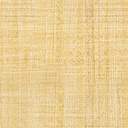 